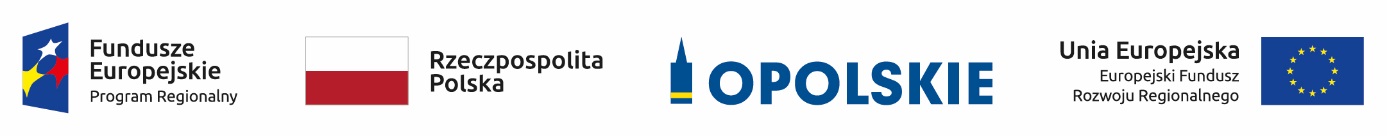 	Wykaz zmian do Regulaminu konkursu i Ogłoszenia o konkursie	dla poddziałania 3.2.2 Efektywność energetyczna w budynkach publicznych Aglomeracji Opolskiej w ramach Osi III Gospodarka niskoemisyjna Regionalnego Programu Operacyjnego Województwa Opolskiego na lata 2014-2020Dokument przyjęty przez Zarząd Województwa Opolskiego Uchwałą nr 6197/2018 z dnia 8 października 2018 r. Opole, październik 2018 r.Wykaz zmian do Regulaminu konkursu i Ogłoszenia o konkursie dla poddziałania 3.2.2 Efektywność energetyczna w budynkach publicznych 
Aglomeracji Opolskiej w ramach Osi III Gospodarka niskoemisyjna  Regionalnego Programu Operacyjnego Województwa Opolskiego na lata 2014-2020przyjęty przez Zarząd Województwa Opolskiego Uchwałą nr 6197/2018 z dnia 8 października 2018 r.Wykaz zmian do Regulaminu konkursu i Ogłoszenia o konkursie dla poddziałania 3.2.2 Efektywność energetyczna w budynkach publicznych 
Aglomeracji Opolskiej w ramach Osi III Gospodarka niskoemisyjna  Regionalnego Programu Operacyjnego Województwa Opolskiego na lata 2014-2020przyjęty przez Zarząd Województwa Opolskiego Uchwałą nr 6197/2018 z dnia 8 października 2018 r.Wykaz zmian do Regulaminu konkursu i Ogłoszenia o konkursie dla poddziałania 3.2.2 Efektywność energetyczna w budynkach publicznych 
Aglomeracji Opolskiej w ramach Osi III Gospodarka niskoemisyjna  Regionalnego Programu Operacyjnego Województwa Opolskiego na lata 2014-2020przyjęty przez Zarząd Województwa Opolskiego Uchwałą nr 6197/2018 z dnia 8 października 2018 r.Wykaz zmian do Regulaminu konkursu i Ogłoszenia o konkursie dla poddziałania 3.2.2 Efektywność energetyczna w budynkach publicznych 
Aglomeracji Opolskiej w ramach Osi III Gospodarka niskoemisyjna  Regionalnego Programu Operacyjnego Województwa Opolskiego na lata 2014-2020przyjęty przez Zarząd Województwa Opolskiego Uchwałą nr 6197/2018 z dnia 8 października 2018 r.Wykaz zmian do Regulaminu konkursu i Ogłoszenia o konkursie dla poddziałania 3.2.2 Efektywność energetyczna w budynkach publicznych 
Aglomeracji Opolskiej w ramach Osi III Gospodarka niskoemisyjna  Regionalnego Programu Operacyjnego Województwa Opolskiego na lata 2014-2020przyjęty przez Zarząd Województwa Opolskiego Uchwałą nr 6197/2018 z dnia 8 października 2018 r.Rodzaj dokumentuLokalizacja w dokumencieTreść przed zmianąTreść po zmianieUzasadnienie dokonywanej zmianyRegulamin konkursuPkt 16
Orientacyjny termin rozstrzygnięcia konkursuwrzesień 2018 r.październik 2018 r.Brak możliwości rozstrzygnięcia konkursu we wrześniu 2018 r. 
z uwagi na termin uzyskania informacji o pozytywnej weryfikacji kwalifikowalności projektów złożonych w ramach poddziałania 3.2.2 Efektywność energetyczna 
w budynkach publicznych Aglomeracji Opolskiej 
(27 września 2018 r.)Ogłoszenie o konkursieTermin rozstrzygnięcia konkursuwrzesień 2018 r.październik 2018 r.Brak możliwości rozstrzygnięcia konkursu we wrześniu 2018 r. 
z uwagi na termin uzyskania informacji o pozytywnej weryfikacji kwalifikowalności projektów złożonych w ramach poddziałania 3.2.2 Efektywność energetyczna 
w budynkach publicznych Aglomeracji Opolskiej(27 września 2018 r.)